АМАНАКСКИЕ                                             Распространяется    бесплатноВЕСТИ 17 марта   2022г                                                                                                                                                              № 15 (520) ОФИЦИАЛЬНОИнформационный вестник Собрания представителей сельского поселения Старый Аманак муниципального района Похвистневский Самарской области             Российская Федерация                     	     Собрание представителей            сельского поселения        СТАРЫЙ АМАНАКмуниципального района Похвистневский                Самарской области                    четвертого созыва               Р  Е  Ш  Е  Н  И  Е             17.03.2022 № 60               с.Старый АманакО внесении изменений в Решение Собрания представителейсельского поселения Старый Аманак«О бюджете сельского  поселения Старый Аманакмуниципального района Похвистневский Самарская областьна 2022  год и на плановый период 2023 и 2024 годов» Рассмотрев предлагаемые изменения в бюджет сельского поселения Старый Аманак муниципального района Похвистневский Самарской области на 2022 год и на плановый период 2023 и 2024 годов, Собрание представителей сельского поселения Старый Аманак муниципального района Похвистневский Самарской областиРЕШИЛО:1. Внести в Решение Собрания представителей сельского поселения Старый Аманак муниципального района Похвистневский от 17.12.2021г. №52 «О бюджете сельского поселения Старый Аманак муниципального района Похвистневский Самарской области на 2022 год и на плановый период 2023 и 2024 годов» следующие изменения:1.1. Пункт 17 изложить в новой редакции:«17. Установить:17.1 В 2022 году Администрацией сельского поселения Старый Аманак муниципального района Похвистневский Самарской области в случаях, предусмотренных пунктом 17.2 осуществляется казначейское сопровождение муниципальных контрактов, а также контрактов, договоров, заключенных в рамках их исполнения за счет средств бюджета сельского поселения Старый Аманак муниципального района Похвистневский Самарской области, в порядке, установленном Администрацией сельского поселения Старый Аманак муниципального района Похвистневский Самарской области17.2 Установить, что в 2022 году казначейскому сопровождению подлежат:муниципальные контракты о поставке товаров, выполнении работ, оказании услуг, источником финансового обеспечения которых являются бюджетные ассигнования на осуществление бюджетных инвестиций в форме капитальных вложений в объекты муниципальной собственности сельского поселения Старый Аманак муниципального района Похвистневский Самарской области, заключенные в 2022 году на сумму 100 000 тыс. рублей и более, если условиями данных муниципальных контрактов предусмотрены авансовые платежи;авансовые платежи по контрактам (договорам) о поставке товаров, выполнении работ, оказании услуг, заключенным между исполнителями и соисполнителями на сумму                           50 000 тыс. рублей и более в рамках исполнения муниципальных контрактов, указанных в абзаце втором настоящего пункта.17.3 Положения абзаца 2 настоящего пункта не распространяются 
на средства, в отношении которых казначейское сопровождение осуществляется территориальными органами Федерального казначейства 
в соответствии с федеральным законом о федеральном бюджете 
на текущий финансовый год и плановый период, а также средства, определенные статьей 242.27 Бюджетного кодекса Российской Федерации».           1.2. Дополнить пунктом 25.1 следующего содержания: «В соответствии с пунктом 2 статьи 184.1. Бюджетного кодекса Российской Федерации утвердить нормативы распределения доходов в бюджет сельского поселения Старый Аманак муниципального района Похвистневский Самарской области на 2022 год и на плановый период 2023 и 2024 годов согласно приложению 13 к настоящему решению».            1.3. Дополнить Приложением № 13:Приложение № 13                                                                                             к Решению «О бюджете сельского поселения Старый Аманак муниципального района                                                                                             Похвистневский   Самарской области  на 2022 год и на плановый период 2023 и 2024 годов»Нормативыраспределения доходов в бюджет сельского поселения Старый Аманак муниципального района Похвистневский Самарской области на 2022 год и на плановый период 2023 и 2024 годов(в процентах)2. Опубликовать настоящее Решение в газете «Аманакские вести».3. Настоящее Решение вступает в силу со дня его опубликования. Глава сельского поселения                                                                                       Т.А.ЕфремоваПредседатель Собранияпредставителей поселения                                                                                        Е.П.ХудановПохвистневские полицейские провели мероприятие «Коррупция и методы борьбы с ней»В преддверии Дня подразделений экономической безопасности органов внутренних дел Российской Федерации Похвистневские полицейские провели профилактические мероприятия антикоррупционной направленности.В Губернском колледже города Похвистнево следователь следственного отдела МО МВД России «Похвистневский» лейтенант юстиции Анастасия Мухина провела среди преподавательского состава профилактическую беседу на тему «Коррупция и методы борьбы с ней».Следователь рассказала присутствующим о злоупотреблении служебным положением, даче взяток, злоупотреблением полномочиями, а также об ответственности за описанные преступления коррупционной направленности. Лейтенант юстиции акцентировала внимание собравшихся на скрытие фактов вымогательства и вознаграждений: «Данные факты усложняют коррупционную обстановку и мешают привлекать виновных к ответственности».По завершению мероприятия Анастасия Мухина совместно с социальным педагогом колледжа Еленой Ивановой разместили информационно-справочные антикоррупционные материалы на информационных стендах Губернского колледжа города Похвистнево.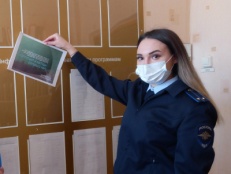 Похвистневские полицейские предупреждают граждан о бдительности в сфере IT-технологийСотрудники органов внутренних дел и представители Общественных советов Самарской области на постоянной основе проводят профилактические мероприятия, направленные на повышение правовой грамотности населения и профилактику дистанционного мошенничества.Так, сотрудники полиции МО МВД России «Похвистневский» вместе с представителями Общественного совета провели профилактическую беседу среди преподавательского состава в Губернском колледже города Похвистнево. Полицейские рассказали о том, как избежать обмана в сети Интернет. Сотрудники полиции отметили, что в настоящее время самыми распространенными способами хищения денежных средств являются рекламные объявления на Интернет-сайтах и сайтах-«двойниках». Мошенники продолжают рассылать на телефоны граждан ссылки, содержащие в себе «вирусы», поражающие операционную систему смартфонов и предоставляющие злоумышленникам доступ к персональным данным. Участники встречи обсудили необходимость использования сложных паролей для безопасности личных аккаунтов, установку специальных программ и фильтров для защиты гаджетов.Председатель Общественного совета при МО МВД России «Похвистневский» Татьяна Вобликова отметила важность проведения подобных мероприятий: «Мошенники все чаще придумывают новые преступные схемы и единственным средством обезопасить себя остается бдительность. Рассказывая друг другу о различных схемах дистанционных преступлений, мы вместе можем сократить их количество, просто не идя на поводу у преступников».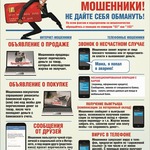 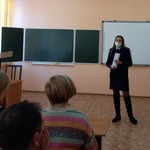 Коды бюджетной классификацииНаименование доходаБюджет сельских поселенияВ части доходов от оказания платных услуг (работ) и компенсации затрат государства:1 13 02065 10 0000 130Доходы, поступающие в порядке возмещения расходов, понесенных в связи с эксплуатацией имущества сельских поселений1001 13 02995 10 0000 130Прочие доходы от компенсации затрат бюджетов сельских поселений100В части прочих неналоговых доходов 1 17 01050 10 0000 180Невыясненные поступления, зачисляемые в бюджеты сельских поселений1001 17 05050 10 0000 180Прочие неналоговые доходы бюджетов сельских поселений1001 17 14030 10 0000 150Средства самообложений граждан, зачисляемые в бюджеты сельских поселений100УЧРЕДИТЕЛИ: Администрация сельского поселения Старый Аманак муниципального района Похвистневский Самарской области и Собрание представителей сельского поселения Старый Аманак муниципального района Похвистневский Самарской областиИЗДАТЕЛЬ: Администрация сельского поселения Старый Аманак муниципального района Похвистневский Самарской областиАдрес: Самарская область, Похвистневский          Газета составлена и отпечатана                                                                район, село Старый Аманак, ул. Центральная       в администрации сельского поселения                                                        37 а, тел. 8(846-56) 44-5-73                                             Старый Аманак Похвистневский район                                                      Редактор                                                                                               Самарская область. Тираж 100 экз                                                      Н.А.Саушкина